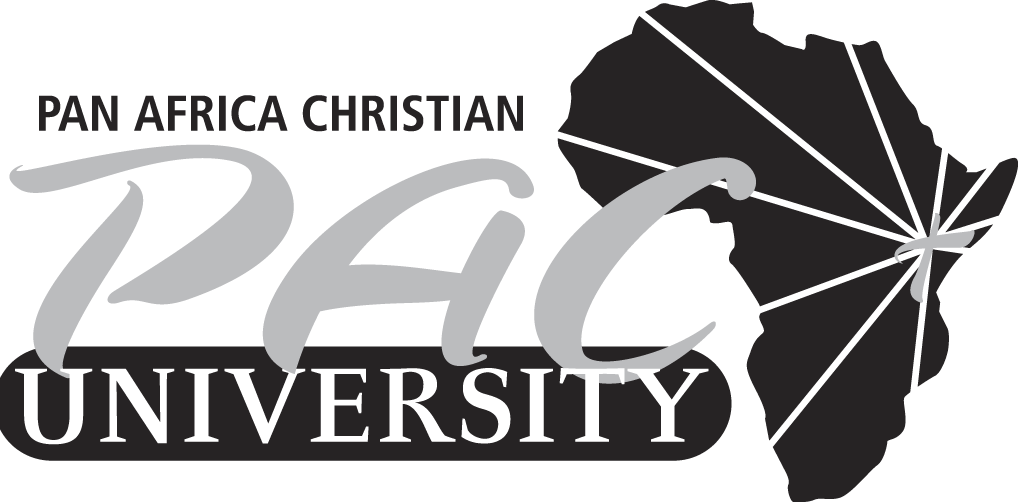 PAN AFRICA CHRISTIAN UNIVERSITYSCHOOL OF HUMANITIES AND SOCIAL SCIENCESEND OF SEMESTER EXAMINATION FOR THE DEGREE OFBACHELOR OF ARTS IN COUNSELING PSYCHOLOGYJANUARY – APRIL 2018 SEMESTERCAMPUS: ROYSAMBUDEPARTMENT: PSYCHOLOGY COURSE CODE: COU2313			COURSE TITLE: ABNORMAL PSYCHOLOGYEXAM DATE: WEDNESDAY 11TH APRIL 2018TIME: 9:00AM-11:00AMINSTRUCTIONS	This examination script consists of Four (4) questions.Read all questions carefully before attempting.Write your student number on the answer booklet provided.Answer Question ONE  and any other TWO questionsQuestion one carries 30 marksQuestion 2-4 carry 15 marks eachQUESTION ONE: COMPULSORYa) With the use of two (2) examples, distinguish obsessive from compulsive disorders(4 marks)b) Citing examples, explain why sexual problems are classified as physical, psychological and social in origin                                                                     (6marks)c) Identify any two sexual disorders and explain how you would counsel a client with     such disorders                                                                                                       (4 marks)								d) Give two examples of substance induced disorders                                          (2 marks)            e) State any two neurocognitive disorders as classified by DSM V. 		(2 marks)f) Analyze any three clinical features of Delirium. 				(3 marks)g) Explain any three ways in which you would clinically counsel a client who is suffering from Delirium. 										(3 marks)h) Identify any three causes of Delirium and explain how psycho-education would help minimize Delirium in the society. 					(6 marks)QUESTION TWOa) Explain at least four diagnostic features of generalized anxiety disorder.(GAD)												(8 marks)b) Explain any two Differences between Disorganized and Catatonic Schizophrenia. 											(4 marks)c) Discuss three causes of Schizophrenia. 					(3 marks)QUESTION THREEa) Outline any two defining features of Personality Disorder. 		(2 marks)b) John is the manager of a food processing company. He has a narcissistic personality disorder. Discuss at least four challenges likely to be encountered by his colleagues as they work under him. 								(8 marks)c) Discuss at least two challenges likely to be encountered by a psychology student training to be a counsellor if she/he has an avoidant personality disorder. 	(5 marks)QUESTION FOURa) Distinguish Trichotillomania from Hoarding disorder. 			(4 marks)b) Discuss at least four symptoms that would assist in diagnosing a client with post-traumatic stress disorder 							(8 marks)c) Distinguish Anorexia Nervosa from Bulimia Nervosa. 			(3 marks)